Nom : ______Corrigé________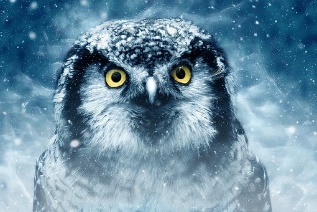 L’addition et la soustraction de nombres décimauxEffectue les additions et les soustractions suivantes.Résous les problèmes suivants.Léa parcourt la région en vélo, elle a parcouru 32,7 km la première journée. Les journées suivantes, elle a fait 56,3 km, 30,09 km et 54 km. Combien de kilomètres a-t-elle parcourus?32,7 + 56,3 + 30,09 + 54 = 173,09Réponse : _____Elle a parcouru 173,09 km._________________________________________Ce matin, il faisait 5,5oC et heureusement, la température a monté de 12,1oC. En fin de soirée, la température a descendu de 7,5oC. Quelle température fait-il en soirée?5,5 + 12,1 – 7,5 = 10,1Réponse : ____Il fera en soirée 10,1o C._____________________________________________12,09 + 7,9 = 19,9967,09 + 0,02 = 67,1190,05 – 3,9 = 86,1587,01 ─ 9,06 = 77,950,08 + 45,8 = 45,88654,23 – 67,9 = 586,338,09 + 9,7 = 17,79453,98 – 12 = 441,9865 – 12,321 = 52,67965,09 + 1,2 = 66,2954,03 + 0,876 = 54,90634,34 – 19 = 15,34